Karta zgłoszeniowauczestnictwa w  Turnieju WsiZgłaszam udział sołectwa w   Turnieju Wsi  w dniu 28.06.2015r.,godz.16°° przy Zespole Szkół w Czerminie, Czermin 2B, 63-304 CzerminNazwa sołectwa:........................................................Imię, nazwisko sołtysa:...............................................Wyrażam zgodę na przetwarzanie danych osobowych w celach związanych z realizacją  niniejszego zgłoszenia zgodnie z Ustawą z dnia 29.08.1997 roku o ochronie danych osobowych (Dz. U. Nr 133 poz. 833) Wyrażam zgodę na fotografowanie w celach związanych z promocją na stronie internetowej www.lgd.pleszew.pl i lokalnej prasie.   Data…………………………,                         czytelny podpis………………………… 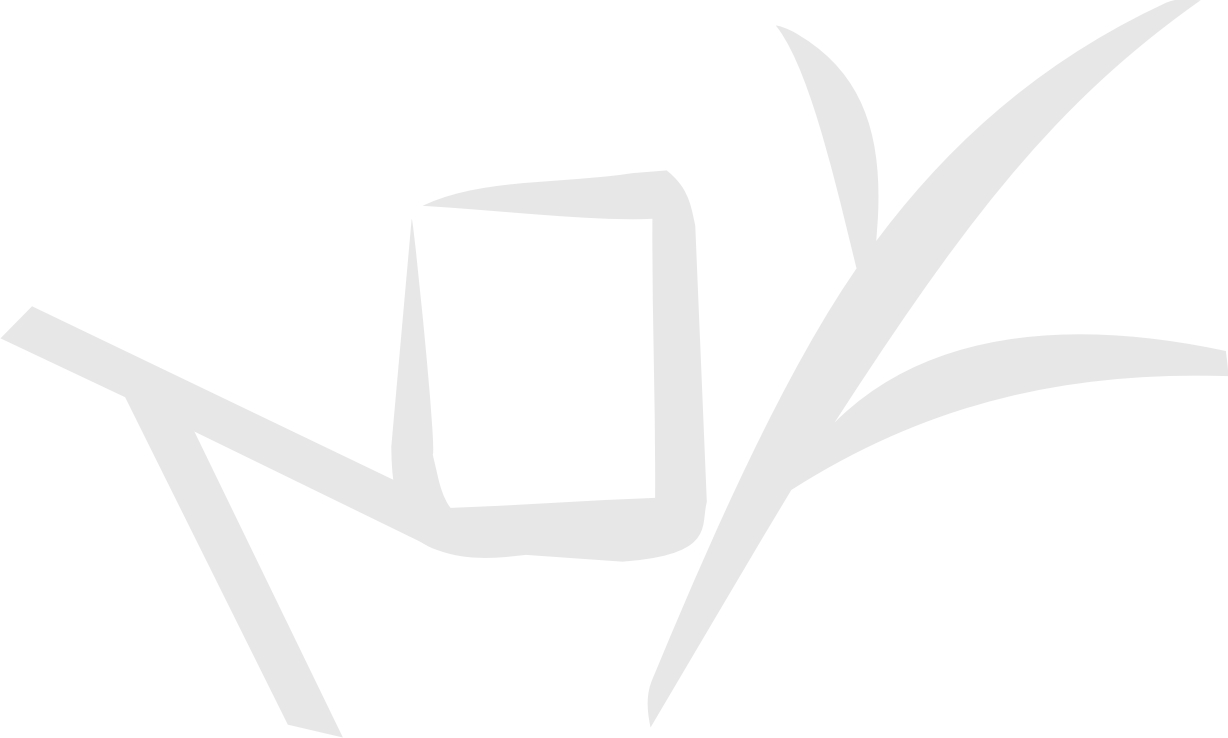 